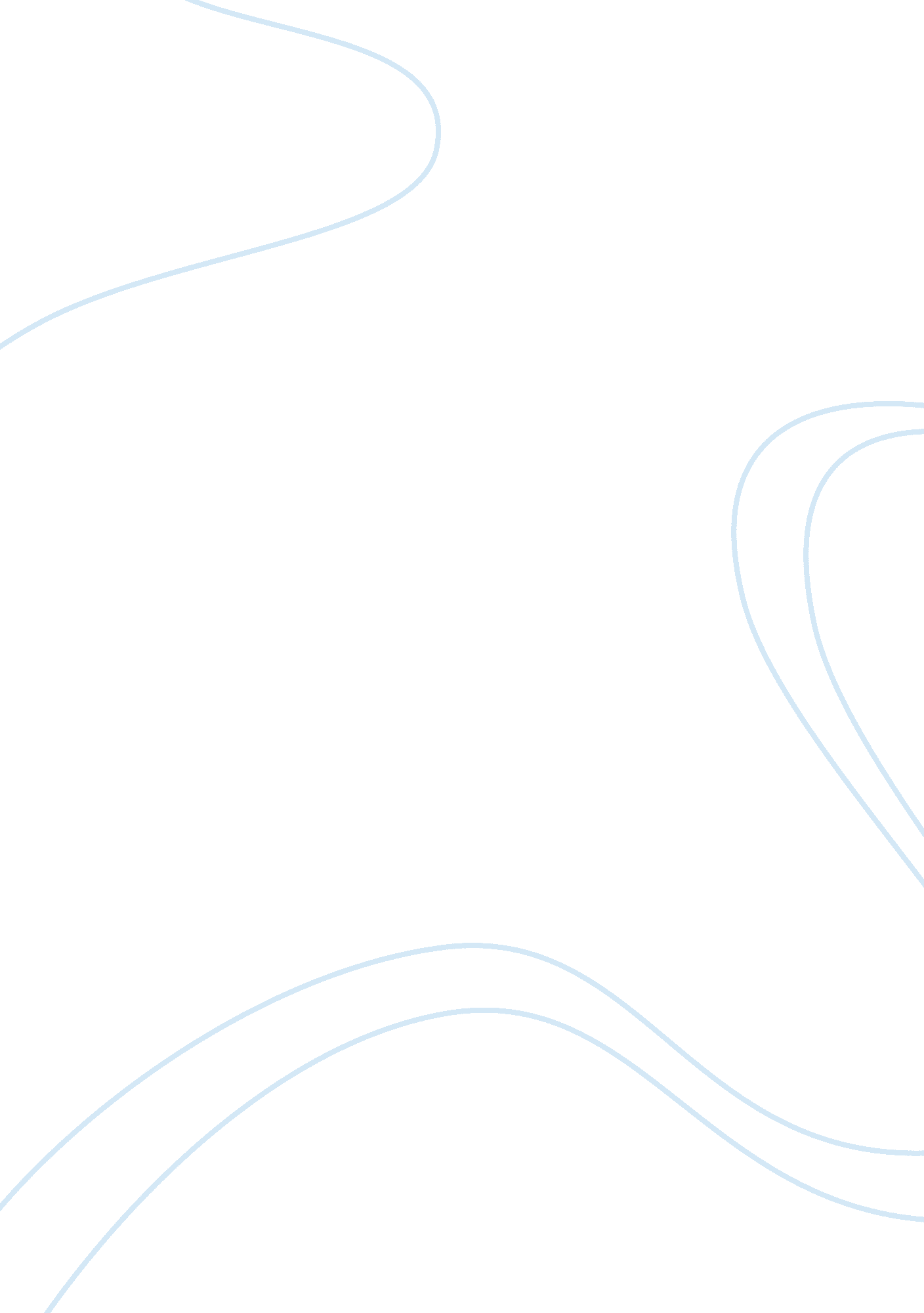 Level of responsibility in my companyBusiness, Strategic Management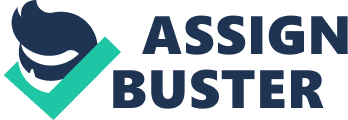 Summarize your current level ofresponsibilityand decision-making ability in your company. What role do you play in your organization's strategy? What are yourcareer goalsfor the next five years? What steps do you see yourself taking to achieve thesegoals? How will a UNC Kenan-Flagler MBA help you reach your goals? Although the levels of my responsibilities are not those typical of a non-degreed manager, I have worked twice as hard and derived much pride in an extremely successful management career despite not having a bachelors degree.. In addition to promoting my sense ofhard workI have over than 3 years of increasing management responsibility at Velocitel, I have been currently assigned overall responsibility of implementation and management of the companies supply chain as well as all subcontractor qualification and relationship management. I report directly to the President and Chief Operating Officer. As part of the overall senior management team, I own the Velocitel supply chain and purchasing. I interface with fortune 50 senior executive customers in the telecommunications industry space. My team comprises of 6 logistic managers and 4 warehouse managers, each managing a local presence in our largest territory markets. In the last three years I have been included in every major corporate strategy definition meeting, business analysis, and senior client interaction. I am often engaged by senior executives as an internal consultant for my strong problem-solving capabilities. In addition to becoming highly skilled at process risk consulting, I have also significantly improved my project management and ‘ new service’ development abilities in the last three years. After graduating from UNC, I will seek to stay with my current firm as a senior executive or with its parent company in the business development group. In addition to providing me with an opportunity to apply what I have learned, it will expose me to the practical issues of new business creation and integration due to the company’s growth strategies. I have learned that an important part of being a manager is developing vision, knowing not only what my company is doing next month but also what you t it should do three years from now. Knowledge gained through courses like “ Strategic Thinking and Change” and “ Global Supply Chain Management”" will allow me to take these considerations into account, balancing it with reality. Five years after earning an MBA, I, I believethat I am ready to take the next step toward my dream of working for those less fortunate by becoming the CEO of a nonprofit or NGO, such as St. Boniface Haiti an organization I have had the pleasure of being involved with. I want to be the one that directs the course, creates a vision and executes it. A path of management roles in large NGO’s that focus on a business acumen will serve as the necessary ground for being an innovative leader hopefully leaving my mark on lives and the world,  I feel that UNC is the place to receive my Executive MBAeducation. The close community, the unique geographical location and the strong emphasis the MBA program has on team players and teamwork creates an atmosphere conducive to strong learning. This special trait reflects also in the UNC alumni community. Speaking to UNC Alumni, I was impressed with their willingness to go to great length to assist each other. 2. What are your primary strengths? What aspects of yourself would you like to improve? What do you hope to learn during the MBA for Executives Program that will help you refine your strengths and minimize your weaknesses? I am lucky enough to have experience leading projects dealing with establishment of new business units, and reorganization projects. I have a great deal of strength in dealing with strategic implementation projects. I bring with me diverse knowledge and experience of creating and managing change within an organization. I possess multi-dimensionalleadershipskills and have led various cross-functional teams in complex projects that streamlined business processes and added value. I am an open-minded person, a good team player and an excellent communicator. With work experience in third world countries, this gives me the benefit of seeing things from a broader perspective. This translates well intoprofessionalism, strong values, and humility. I am sensitive to the fact that different people require different types of direction and treatment. Although I often work with diverse and challenging groups, I am generally able to reach consensus and create a shared vision and purpose. This allows me to establish team priorities and proactively set our mutual direction. I am working on being more assertive about my viewpoints; I attribute this lack of confidence to the absence of formal business training. Although I have improved a lot, I still need to be more effective in defending my ideas and getting my point across to executive management. I think time at UNC will guarantee the development of these skills. Finally, the gaps in my formal business training specifically in-depth knowledge of accounting and marketing. require me to ask more questions than my peers. Although I am comfortable with both additional training at UNC will surely address these areas of needed improvement. 3. MBA for Executives students learn a great deal from both the faculty and their classmates. At UNC, they are expected to contribute by interacting with classmates and faculty in study teams and in the classroom. How will you differentiate yourself from your classmates? Provide examples of your professional experiences that will distinguish you from your classmates and will provide valuable insights for them. 4. (Optional) what would you like to tell us that would help us evaluate your application? Or, what unique personal qualities or life experiences outside of work distinguish you from other applicants? 